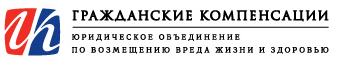 Фаст Ирина Александровна 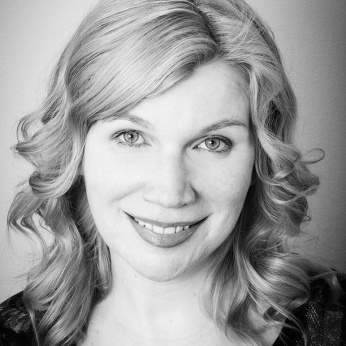 Юридическое  объединение по возмещению вреда жизни и здоровью «Гражданские компенсации»Руководитель судебной практики ОбъединенияАдвокат Нижегородской областной коллегии адвокатовОкончила юридический факультет ННГУ им. Лобачевского.Сфера деятельности – защита прав граждан, пострадавших     при исполнении трудовых обязанностей, при выполнении воинского долга, при ликвидации последствий различных техногенных катастроф, в результате  дорожно-транспортных происшествий, а также защиты прав родственников лиц, погибших при аналогичных  обстоятельствах. С 1992 года опыт профессиональной юридической практики в качестве корпоративного юриста.С 1996 года самостоятельная юридическая практика в качестве частнопрактикующего юриста по представлению интересов физических лиц в судах общей юрисдикции (по лицензии Министерства юстиции РФ). Категория дел: возмещение вреда в связи с повреждением здоровья, в связи с потерей кормильца. С 2002 годачлен Палаты Адвокатов Нижегородской области, с сохранением прежней специализации. С 2002 годаобжалование нормативных правовых актов, ущемляющих права граждан на полное возмещение вреда здоровью посредством жалоб в Верховный суд РФ и Конституционный суд РФ, систематизация судебной практики по возмещению вреда на  региональном и общероссийском уровнях, практика по защите прав граждан в судебных органах.Результатом деятельности являются официальные данные, характеризующие  ЮО «Гражданские компенсации» как лидера на территории Российской Федерации по  предъявленным, рассмотренным и удовлетворенным  искам о восстановлении нарушенных прав в сфере возмещения вреда в связи с повреждением здоровья, потерей кормильца.Деятельность в настоящее время – Уполномоченный представитель  Юридического объединения по возмещению вреда жизни и здоровью «Гражданские компенсации», Руководитель судебной практики. Россия, . Нижний Новгород, ул. Студеная д. 34ател/факс +7 (831) 433 19 088 800 333 999 5  (бесплатная линия)fast_irina@sila-zakona.ru